! Bitte nur die weissen Felder vollständig ausfüllen. Alle grauen Felder werden vom Vorstand ausgefüllt!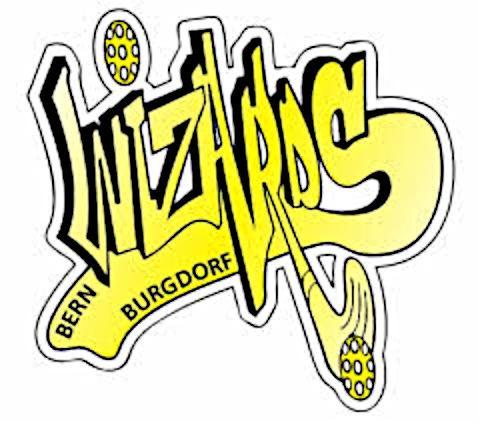 Vielen Dank für den Einsatz bei unserem Verein! Dieses Dokument dient dazu, die getätigten Auslagen für den Verein zurückzuerhalten. Die Summe der angefallenen Kosten einer Position/Kategorie werden jeweils in die entsprechende Zeile bei Spesenbetrag eingefügt. Wir bitten dieses Formular am Computer oder von Hand auszufüllen und wenn möglich digital mit allen Belegen und Quittungen abzugeben. Für die Verarbeitung werden nur Positionen berücksichtigt, für welche ein Beleg oder eine Quittung vorliegt. Wir bemühen uns bis spätestens einen Monat nach dem spätesten Abgabetermin die Spesen zu überweisen. Falls Auslagen nicht im Sinne des Vereins getätigt wurden, kann der Betrag entsprechend gekürzt werden.Bitte alle Belege an diesen Beleg anheften!Name / VornameMannschaftE-MailDatumBeleg Nr.Beschreibung (z.B. Art, Grund, Name Shop)Spesenbetrag [CHF]Visum / Korrekturen12345678TotalZahlungsinformationen (bitte vollständig ausfüllen!)Zahlungsinformationen (bitte vollständig ausfüllen!)Kontoinhaber (Name)Postleitzahl (PLZ) / WohnortName Bank (Bsp.: BLKB,UBS, etc.)IBAN (oder Einzahlungsschein beilegen)Datum und Visum Vorstandsmitglied: